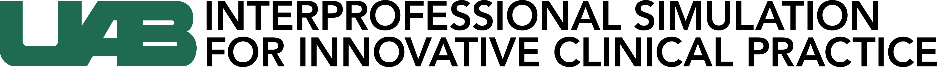 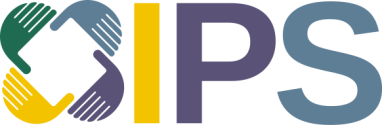 Section 1: Demographics Scenario Title:  Simulated Patient Name: Simulated Patient Age: Simulated Patient DOB: Developer: Section 2: Curricular Information Section 3: Setup Section 4: PrebriefSection 5: Scenario InformationScenario Progression: DO NOT EXCEED ONE LINE OF TEXT PER ROW IN THIS SECTIONDO NOT EXCEED ONE LINE OF TEXT PER ROW IN THIS SECTIONDO NOT EXCEED ONE LINE OF TEXT PER ROW IN THIS SECTIONDO NOT EXCEED ONE LINE OF TEXT PER ROW IN THIS SECTIONDO NOT EXCEED ONE LINE OF TEXT PER ROW IN THIS SECTIONSection 6: Embedded Simulation Persons (ESP)Role-specific ESP Information:Section 7: Debriefing PlanSection 8: Facilitator InformationDATEDATEDevelopedApprovedReviewedTIMETIMESetupSimulationDebriefTOTALTarget Learner GroupsLearner ObjectivesAt the end of the session, learners should be able to…Learner Pre-Simulation Activities/AssignmentsLearner Post-Simulation Activities/AssignmentsSimulator / Scenario / FilesAV ConsiderationsSimulator Type: Patient Name: Scenario Title: Supporting Files, Documents, etc.: Video Recording: Video Streaming: Debrief Recording: Other: Initial Simulator SetupInitial Simulator SetupClinical SettingBed TypeBody PropsBody PositionIV AccessWounds/DressingsMoulageWigOther SetupMonitorsNOTESHeart RateBlood Pressure (Non-Invasive)Arterial Line Blood PressureRespiratory RateOxygen SaturationEnd Tidal CO2TemperatureCentral Venus PressureEquipment / SuppliesAdditional Setup/Environmental Notes:Prebrief InformationCase Stem for LearnerSummary plot of scenarioBaseline: Baseline: Baseline: Baseline: Time: Time: Time: Time: SoundsSoundsSoundsHRRhythmBPO2 SatRRPulsesTempEyesLungHeartBowelPatient vocalizations: Patient vocalizations: Patient vocalizations: Patient vocalizations: Patient vocalizations: Patient vocalizations: Patient vocalizations: Patient vocalizations: Patient vocalizations: Patient vocalizations: Patient vocalizations: Expected learner actions: Expected learner actions: Expected learner actions: Expected learner actions: Expected learner actions: Expected learner actions: Expected learner actions: Expected learner actions: Expected learner actions: Expected learner actions: Expected learner actions: Operator notes/prompts:  Operator notes/prompts:  Operator notes/prompts:  Operator notes/prompts:  Operator notes/prompts:  Operator notes/prompts:  Operator notes/prompts:  Operator notes/prompts:  Operator notes/prompts:  Operator notes/prompts:  Operator notes/prompts:  Transition to next state:  Transition to next state:  Transition to next state:  Transition to next state:  Transition to next state:  Transition to next state:  Transition to next state:  Transition to next state:  Transition to next state:  Transition to next state:  Transition to next state:  State 1:  State 1:  State 1:  State 1:  Time:  Time:  Time:  Time:  SoundsSoundsSoundsHRRhythmBPO2 SatRRPulsesTempEyesLungHeartBowelPatient vocalizations: Patient vocalizations: Patient vocalizations: Patient vocalizations: Patient vocalizations: Patient vocalizations: Patient vocalizations: Patient vocalizations: Patient vocalizations: Patient vocalizations: Patient vocalizations: Expected learner actions: Expected learner actions: Expected learner actions: Expected learner actions: Expected learner actions: Expected learner actions: Expected learner actions: Expected learner actions: Expected learner actions: Expected learner actions: Expected learner actions: Operator notes/prompts:  Operator notes/prompts:  Operator notes/prompts:  Operator notes/prompts:  Operator notes/prompts:  Operator notes/prompts:  Operator notes/prompts:  Operator notes/prompts:  Operator notes/prompts:  Operator notes/prompts:  Operator notes/prompts:  Transition to next state:  Transition to next state:  Transition to next state:  Transition to next state:  Transition to next state:  Transition to next state:  Transition to next state:  Transition to next state:  Transition to next state:  Transition to next state:  Transition to next state:  State 2:    State 2:    State 2:    State 2:    Time:  Time:  Time:  Time:  SoundsSoundsSoundsHRRhythmBPO2 SatRRPulsesTempEyesLungHeartBowelPatient vocalizations: Patient vocalizations: Patient vocalizations: Patient vocalizations: Patient vocalizations: Patient vocalizations: Patient vocalizations: Patient vocalizations: Patient vocalizations: Patient vocalizations: Patient vocalizations: Expected learner actions: Expected learner actions: Expected learner actions: Expected learner actions: Expected learner actions: Expected learner actions: Expected learner actions: Expected learner actions: Expected learner actions: Expected learner actions: Expected learner actions: Operator notes/prompts:  Operator notes/prompts:  Operator notes/prompts:  Operator notes/prompts:  Operator notes/prompts:  Operator notes/prompts:  Operator notes/prompts:  Operator notes/prompts:  Operator notes/prompts:  Operator notes/prompts:  Operator notes/prompts:  Transition to next state:  Transition to next state:  Transition to next state:  Transition to next state:  Transition to next state:  Transition to next state:  Transition to next state:  Transition to next state:  Transition to next state:  Transition to next state:  Transition to next state:  State 3:   State 3:   State 3:   State 3:   Time:  Time:  Time:  Time:  SoundsSoundsSoundsHRRhythmBPO2 SatRRPulsesTempEyesLungHeartBowelPatient vocalizations: Patient vocalizations: Patient vocalizations: Patient vocalizations: Patient vocalizations: Patient vocalizations: Patient vocalizations: Patient vocalizations: Patient vocalizations: Patient vocalizations: Patient vocalizations: Expected learner actions: Expected learner actions: Expected learner actions: Expected learner actions: Expected learner actions: Expected learner actions: Expected learner actions: Expected learner actions: Expected learner actions: Expected learner actions: Expected learner actions: Operator notes/prompts:  Operator notes/prompts:  Operator notes/prompts:  Operator notes/prompts:  Operator notes/prompts:  Operator notes/prompts:  Operator notes/prompts:  Operator notes/prompts:  Operator notes/prompts:  Operator notes/prompts:  Operator notes/prompts:  Transition to next state:  Transition to next state:  Transition to next state:  Transition to next state:  Transition to next state:  Transition to next state:  Transition to next state:  Transition to next state:  Transition to next state:  Transition to next state:  Transition to next state:  State 4:   State 4:   State 4:   State 4:   Time:  Time:  Time:  Time:  SoundsSoundsSoundsHRRhythmBPO2 SatRRPulsesTempEyesLungHeartBowelPatient vocalizations: Patient vocalizations: Patient vocalizations: Patient vocalizations: Patient vocalizations: Patient vocalizations: Patient vocalizations: Patient vocalizations: Patient vocalizations: Patient vocalizations: Patient vocalizations: Expected learner actions: Expected learner actions: Expected learner actions: Expected learner actions: Expected learner actions: Expected learner actions: Expected learner actions: Expected learner actions: Expected learner actions: Expected learner actions: Expected learner actions: Operator notes/prompts:  Operator notes/prompts:  Operator notes/prompts:  Operator notes/prompts:  Operator notes/prompts:  Operator notes/prompts:  Operator notes/prompts:  Operator notes/prompts:  Operator notes/prompts:  Operator notes/prompts:  Operator notes/prompts:  Transition to next state:  Transition to next state:  Transition to next state:  Transition to next state:  Transition to next state:  Transition to next state:  Transition to next state:  Transition to next state:  Transition to next state:  Transition to next state:  Transition to next state:  ROLESimulated NameCase Description, Background, Progression for ESP	ROLE: Information, Frames, Cues, PhrasesROLE: Information, Frames, Cues, PhrasesROLE: Information, Frames, Cues, PhrasesREACTIONS: Try to tie reactions to learning objectives you plan to cover.  Try to frame in emotions.  You do not have to fill out this section prior to submitting this packet for approvalHow do you feel? FACTS: Give basic facts of case so learners don’t spend debriefing time debating/wondering what was going on with the patient.  More advanced learners may give report.  PREVIEW: In one or two sentences, give learners preview of the main topics you will cover in debrieing.  These can be broad such as communication, patient safety, and management of SVT or they can be specific such as recognizing signs and symptoms of pancreatitis and understanding resources related to new diagnosis of HIV.  Purpose is to let learners know where you are headed. You do not have to fill out this section prior to submitting this packet for approvalUNDERSTAND & EXPLORE: Begin each new objective with AI question trying to understand, explore, discuss, and generalize learners’ frames.  Debriefing molecule from CMS fits here within each objective. Remember this is I saw / I thought / I wonder You do not have to fill out this section prior to submitting this packet for approvalSUMMARY: Ask learners to summarize their “take-aways.” You do not have to fill out this section prior to submitting this packet for approvalWhat worked well?What will you change for next time?What are some things from today that you will incorporate into your clinical practice?Basic Science, Clinical Information, or other Background that will be helpful for facilitator/debriefer  